CARVEY CNC machine Safe Operating ProcessCARVEY CNC machine Safe Operating ProcessCARVEY CNC machine Safe Operating ProcessCARVEY CNC machine Safe Operating ProcessCARVEY CNC machine Safe Operating ProcessCARVEY CNC machine Safe Operating ProcessCARVEY CNC machine Safe Operating ProcessCARVEY CNC machine Safe Operating ProcessThis Safe Operating Process (SOP) is to be used in conjunction with any legislation, operating manuals, Australian or International Standards or task relevant training.This Safe Operating Process (SOP) is to be used in conjunction with any legislation, operating manuals, Australian or International Standards or task relevant training.This Safe Operating Process (SOP) is to be used in conjunction with any legislation, operating manuals, Australian or International Standards or task relevant training.This Safe Operating Process (SOP) is to be used in conjunction with any legislation, operating manuals, Australian or International Standards or task relevant training.This Safe Operating Process (SOP) is to be used in conjunction with any legislation, operating manuals, Australian or International Standards or task relevant training.This Safe Operating Process (SOP) is to be used in conjunction with any legislation, operating manuals, Australian or International Standards or task relevant training.This Safe Operating Process (SOP) is to be used in conjunction with any legislation, operating manuals, Australian or International Standards or task relevant training.This Safe Operating Process (SOP) is to be used in conjunction with any legislation, operating manuals, Australian or International Standards or task relevant training.Description of the Work:Description of the Work:Description of the Work:Description of the Work:Description of the Work:Description of the Work:Description of the Work:Description of the Work:Operate the Carvey CNC machine in the Library MakerSpace to complete projects.Operate the Carvey CNC machine in the Library MakerSpace to complete projects.Operate the Carvey CNC machine in the Library MakerSpace to complete projects.Operate the Carvey CNC machine in the Library MakerSpace to complete projects.Operate the Carvey CNC machine in the Library MakerSpace to complete projects.Operate the Carvey CNC machine in the Library MakerSpace to complete projects.Operate the Carvey CNC machine in the Library MakerSpace to complete projects.Operate the Carvey CNC machine in the Library MakerSpace to complete projects.Personal Protective Equipment Required: remove any which are not relevantPersonal Protective Equipment Required: remove any which are not relevantPersonal Protective Equipment Required: remove any which are not relevantPersonal Protective Equipment Required: remove any which are not relevantPersonal Protective Equipment Required: remove any which are not relevantPersonal Protective Equipment Required: remove any which are not relevantPersonal Protective Equipment Required: remove any which are not relevantPersonal Protective Equipment Required: remove any which are not relevant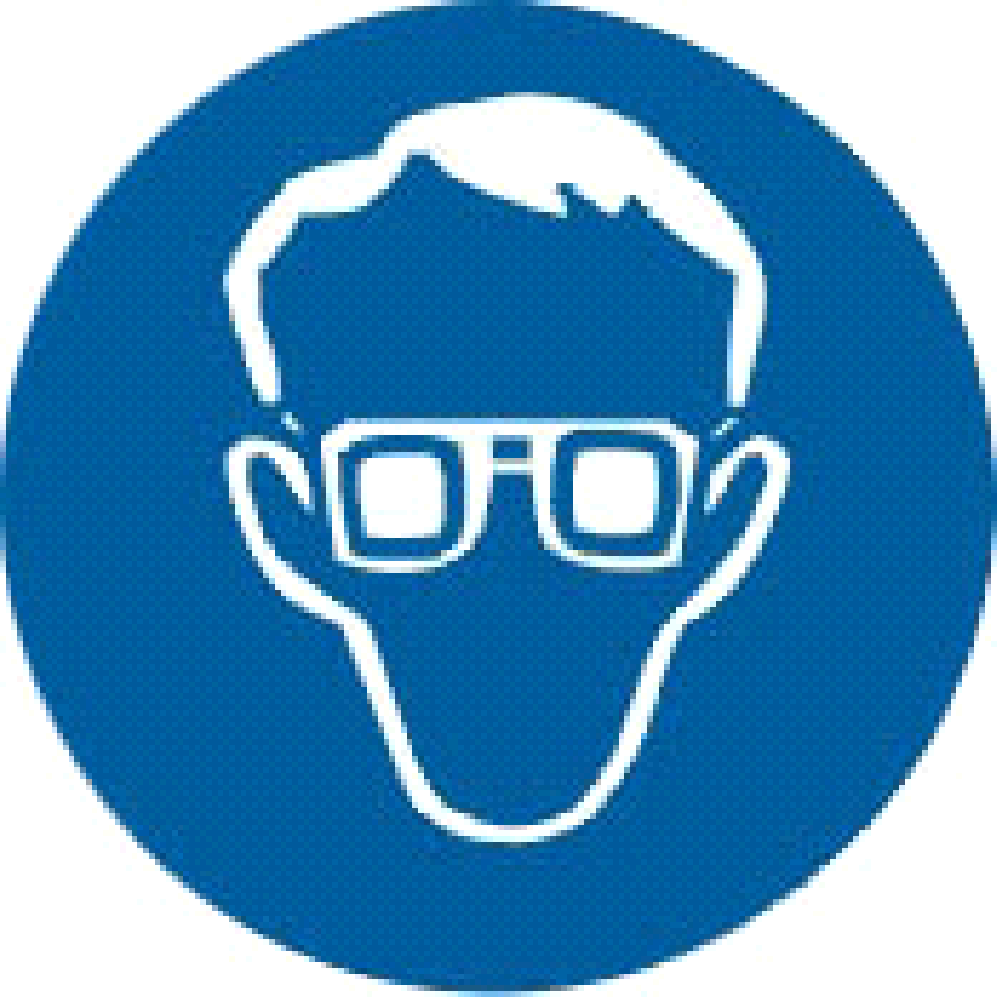 Safety glasses may be required for some operations.Safety glasses may be required for some operations.Safety glasses may be required for some operations.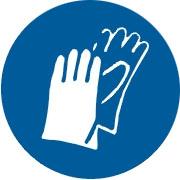 Safety gloves may be required for some operations.Safety gloves may be required for some operations.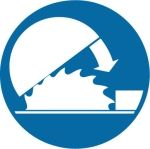 Safety guard / Carvey Lid must be used at all times.Safety guard / Carvey Lid must be used at all times.Safety guard / Carvey Lid must be used at all times.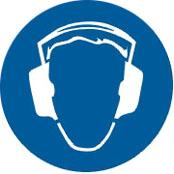 Hearing protection may be required for some operations.Hearing protection may be required for some operations.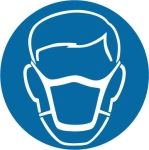 Face masks must be used at when opening the device.Face masks must be used at when opening the device.Face masks must be used at when opening the device.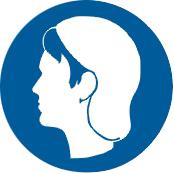 Long and loose hair must be contained.Long and loose hair must be contained.Potential HazardsPotential HazardsPotential HazardsPotential HazardsPotential HazardsPotential HazardsPotential HazardsWet surfaces and electricityWet surfaces and electricityWet surfaces and electricityWet surfaces and electricityWet surfaces and electricityFine particles when lid is opened after a projectFine particles when lid is opened after a projectUsing non approved materials could cause toxic fumes or damage the CNC machine - Absolutely no PVC (including vinyl), metal (including aluminium, or circuit boards), foam, treated or glued wood, ceramics, Using non approved materials could cause toxic fumes or damage the CNC machine - Absolutely no PVC (including vinyl), metal (including aluminium, or circuit boards), foam, treated or glued wood, ceramics, Using non approved materials could cause toxic fumes or damage the CNC machine - Absolutely no PVC (including vinyl), metal (including aluminium, or circuit boards), foam, treated or glued wood, ceramics, Using non approved materials could cause toxic fumes or damage the CNC machine - Absolutely no PVC (including vinyl), metal (including aluminium, or circuit boards), foam, treated or glued wood, ceramics, Using non approved materials could cause toxic fumes or damage the CNC machine - Absolutely no PVC (including vinyl), metal (including aluminium, or circuit boards), foam, treated or glued wood, ceramics, Cuts from sharp tool bitsPinching hazard and finger jams form lidCuts from sharp tool bitsPinching hazard and finger jams form lidPre-Operational Safety Checks:Pre-Operational Safety Checks:Pre-Operational Safety Checks:Pre-Operational Safety Checks:Pre-Operational Safety Checks:Pre-Operational Safety Checks:Pre-Operational Safety Checks:Make sure you have completed the CARVEY induction. Only use approved materials on the CARVEY. Obtain approval from a MakerSpace technician for use of any material not supplied by the MakerSpace.Never attempt to cut magnesium or any other flammable material. Sparks or fire may occur if used.Do not use Carvey with liquid materials or any materials containing liquid.Do not attempt to cut anything bigger than the cutting bed - width (X-axis): 11.3 inches / 30 cm, Depth (Y-axis): 8 inches / 20 cm, Height (Z-access): 1.5 inches (3,81 cm) .Ensure the material is clamped securely under the smart clamp and AT LEAST 2 other Carvey clamps. If you have trouble fastening your project ask a makerspace technician.In Easel, ensure that there are no collisions with your model and clamps. The “step over height” machine setting under advanced can aid with this.Use the ‘tab’ feature in easel to keep pieces secured during a cut-through operation.Check that the cutting tool is in good condition (not burned, blunt or snapped).Ensure that the collet is tightly secured and the correct cutting bit is installed.Check that no tools are present in the Carvey cabinet.Make sure you have completed the CARVEY induction. Only use approved materials on the CARVEY. Obtain approval from a MakerSpace technician for use of any material not supplied by the MakerSpace.Never attempt to cut magnesium or any other flammable material. Sparks or fire may occur if used.Do not use Carvey with liquid materials or any materials containing liquid.Do not attempt to cut anything bigger than the cutting bed - width (X-axis): 11.3 inches / 30 cm, Depth (Y-axis): 8 inches / 20 cm, Height (Z-access): 1.5 inches (3,81 cm) .Ensure the material is clamped securely under the smart clamp and AT LEAST 2 other Carvey clamps. If you have trouble fastening your project ask a makerspace technician.In Easel, ensure that there are no collisions with your model and clamps. The “step over height” machine setting under advanced can aid with this.Use the ‘tab’ feature in easel to keep pieces secured during a cut-through operation.Check that the cutting tool is in good condition (not burned, blunt or snapped).Ensure that the collet is tightly secured and the correct cutting bit is installed.Check that no tools are present in the Carvey cabinet.Make sure you have completed the CARVEY induction. Only use approved materials on the CARVEY. Obtain approval from a MakerSpace technician for use of any material not supplied by the MakerSpace.Never attempt to cut magnesium or any other flammable material. Sparks or fire may occur if used.Do not use Carvey with liquid materials or any materials containing liquid.Do not attempt to cut anything bigger than the cutting bed - width (X-axis): 11.3 inches / 30 cm, Depth (Y-axis): 8 inches / 20 cm, Height (Z-access): 1.5 inches (3,81 cm) .Ensure the material is clamped securely under the smart clamp and AT LEAST 2 other Carvey clamps. If you have trouble fastening your project ask a makerspace technician.In Easel, ensure that there are no collisions with your model and clamps. The “step over height” machine setting under advanced can aid with this.Use the ‘tab’ feature in easel to keep pieces secured during a cut-through operation.Check that the cutting tool is in good condition (not burned, blunt or snapped).Ensure that the collet is tightly secured and the correct cutting bit is installed.Check that no tools are present in the Carvey cabinet.Make sure you have completed the CARVEY induction. Only use approved materials on the CARVEY. Obtain approval from a MakerSpace technician for use of any material not supplied by the MakerSpace.Never attempt to cut magnesium or any other flammable material. Sparks or fire may occur if used.Do not use Carvey with liquid materials or any materials containing liquid.Do not attempt to cut anything bigger than the cutting bed - width (X-axis): 11.3 inches / 30 cm, Depth (Y-axis): 8 inches / 20 cm, Height (Z-access): 1.5 inches (3,81 cm) .Ensure the material is clamped securely under the smart clamp and AT LEAST 2 other Carvey clamps. If you have trouble fastening your project ask a makerspace technician.In Easel, ensure that there are no collisions with your model and clamps. The “step over height” machine setting under advanced can aid with this.Use the ‘tab’ feature in easel to keep pieces secured during a cut-through operation.Check that the cutting tool is in good condition (not burned, blunt or snapped).Ensure that the collet is tightly secured and the correct cutting bit is installed.Check that no tools are present in the Carvey cabinet.Make sure you have completed the CARVEY induction. Only use approved materials on the CARVEY. Obtain approval from a MakerSpace technician for use of any material not supplied by the MakerSpace.Never attempt to cut magnesium or any other flammable material. Sparks or fire may occur if used.Do not use Carvey with liquid materials or any materials containing liquid.Do not attempt to cut anything bigger than the cutting bed - width (X-axis): 11.3 inches / 30 cm, Depth (Y-axis): 8 inches / 20 cm, Height (Z-access): 1.5 inches (3,81 cm) .Ensure the material is clamped securely under the smart clamp and AT LEAST 2 other Carvey clamps. If you have trouble fastening your project ask a makerspace technician.In Easel, ensure that there are no collisions with your model and clamps. The “step over height” machine setting under advanced can aid with this.Use the ‘tab’ feature in easel to keep pieces secured during a cut-through operation.Check that the cutting tool is in good condition (not burned, blunt or snapped).Ensure that the collet is tightly secured and the correct cutting bit is installed.Check that no tools are present in the Carvey cabinet.Make sure you have completed the CARVEY induction. Only use approved materials on the CARVEY. Obtain approval from a MakerSpace technician for use of any material not supplied by the MakerSpace.Never attempt to cut magnesium or any other flammable material. Sparks or fire may occur if used.Do not use Carvey with liquid materials or any materials containing liquid.Do not attempt to cut anything bigger than the cutting bed - width (X-axis): 11.3 inches / 30 cm, Depth (Y-axis): 8 inches / 20 cm, Height (Z-access): 1.5 inches (3,81 cm) .Ensure the material is clamped securely under the smart clamp and AT LEAST 2 other Carvey clamps. If you have trouble fastening your project ask a makerspace technician.In Easel, ensure that there are no collisions with your model and clamps. The “step over height” machine setting under advanced can aid with this.Use the ‘tab’ feature in easel to keep pieces secured during a cut-through operation.Check that the cutting tool is in good condition (not burned, blunt or snapped).Ensure that the collet is tightly secured and the correct cutting bit is installed.Check that no tools are present in the Carvey cabinet.Make sure you have completed the CARVEY induction. Only use approved materials on the CARVEY. Obtain approval from a MakerSpace technician for use of any material not supplied by the MakerSpace.Never attempt to cut magnesium or any other flammable material. Sparks or fire may occur if used.Do not use Carvey with liquid materials or any materials containing liquid.Do not attempt to cut anything bigger than the cutting bed - width (X-axis): 11.3 inches / 30 cm, Depth (Y-axis): 8 inches / 20 cm, Height (Z-access): 1.5 inches (3,81 cm) .Ensure the material is clamped securely under the smart clamp and AT LEAST 2 other Carvey clamps. If you have trouble fastening your project ask a makerspace technician.In Easel, ensure that there are no collisions with your model and clamps. The “step over height” machine setting under advanced can aid with this.Use the ‘tab’ feature in easel to keep pieces secured during a cut-through operation.Check that the cutting tool is in good condition (not burned, blunt or snapped).Ensure that the collet is tightly secured and the correct cutting bit is installed.Check that no tools are present in the Carvey cabinet.Operational Safety Checks:Operational Safety Checks:Operational Safety Checks:Operational Safety Checks:Operational Safety Checks:Operational Safety Checks:Operational Safety Checks:Ensure the lid is closed (carvey should not operate if lid is is open)Do not move the material or print bed during cutting operations.Do not initiate movement of the cutting head whilst any foreign objects are close to or in machine (clothing, fingers hair).Do not place fingers or tools inside the router while parts are cutting.Ensure the lid is closed (carvey should not operate if lid is is open)Do not move the material or print bed during cutting operations.Do not initiate movement of the cutting head whilst any foreign objects are close to or in machine (clothing, fingers hair).Do not place fingers or tools inside the router while parts are cutting.Ensure the lid is closed (carvey should not operate if lid is is open)Do not move the material or print bed during cutting operations.Do not initiate movement of the cutting head whilst any foreign objects are close to or in machine (clothing, fingers hair).Do not place fingers or tools inside the router while parts are cutting.Ensure the lid is closed (carvey should not operate if lid is is open)Do not move the material or print bed during cutting operations.Do not initiate movement of the cutting head whilst any foreign objects are close to or in machine (clothing, fingers hair).Do not place fingers or tools inside the router while parts are cutting.Ensure the lid is closed (carvey should not operate if lid is is open)Do not move the material or print bed during cutting operations.Do not initiate movement of the cutting head whilst any foreign objects are close to or in machine (clothing, fingers hair).Do not place fingers or tools inside the router while parts are cutting.Ensure the lid is closed (carvey should not operate if lid is is open)Do not move the material or print bed during cutting operations.Do not initiate movement of the cutting head whilst any foreign objects are close to or in machine (clothing, fingers hair).Do not place fingers or tools inside the router while parts are cutting.Ensure the lid is closed (carvey should not operate if lid is is open)Do not move the material or print bed during cutting operations.Do not initiate movement of the cutting head whilst any foreign objects are close to or in machine (clothing, fingers hair).Do not place fingers or tools inside the router while parts are cutting.Post-Operational Safety Checks:Post-Operational Safety Checks:Post-Operational Safety Checks:Post-Operational Safety Checks:Post-Operational Safety Checks:Post-Operational Safety Checks:Post-Operational Safety Checks:Enrue you are wearing a face mask and glasses when you open the Carvey lid. Particles may be floating in the air.Vacuum dust and debris BEFORE removing your part.Do not move print bed or print head by hand.Exercise caution when handling material around sharp cutting tools - especially when removing your project from CARVEYNever touch tools immediately after cutting operations as they may be hot.Do not use liquid or aerosol cleaners to clean the inside of Carvey’s work area.  Remove the tool/drill bit, clamps and leave the cabinet clean before leaving the MakerSpace.Return any tools used in the project to the appropriate storage.Enrue you are wearing a face mask and glasses when you open the Carvey lid. Particles may be floating in the air.Vacuum dust and debris BEFORE removing your part.Do not move print bed or print head by hand.Exercise caution when handling material around sharp cutting tools - especially when removing your project from CARVEYNever touch tools immediately after cutting operations as they may be hot.Do not use liquid or aerosol cleaners to clean the inside of Carvey’s work area.  Remove the tool/drill bit, clamps and leave the cabinet clean before leaving the MakerSpace.Return any tools used in the project to the appropriate storage.Enrue you are wearing a face mask and glasses when you open the Carvey lid. Particles may be floating in the air.Vacuum dust and debris BEFORE removing your part.Do not move print bed or print head by hand.Exercise caution when handling material around sharp cutting tools - especially when removing your project from CARVEYNever touch tools immediately after cutting operations as they may be hot.Do not use liquid or aerosol cleaners to clean the inside of Carvey’s work area.  Remove the tool/drill bit, clamps and leave the cabinet clean before leaving the MakerSpace.Return any tools used in the project to the appropriate storage.Enrue you are wearing a face mask and glasses when you open the Carvey lid. Particles may be floating in the air.Vacuum dust and debris BEFORE removing your part.Do not move print bed or print head by hand.Exercise caution when handling material around sharp cutting tools - especially when removing your project from CARVEYNever touch tools immediately after cutting operations as they may be hot.Do not use liquid or aerosol cleaners to clean the inside of Carvey’s work area.  Remove the tool/drill bit, clamps and leave the cabinet clean before leaving the MakerSpace.Return any tools used in the project to the appropriate storage.Enrue you are wearing a face mask and glasses when you open the Carvey lid. Particles may be floating in the air.Vacuum dust and debris BEFORE removing your part.Do not move print bed or print head by hand.Exercise caution when handling material around sharp cutting tools - especially when removing your project from CARVEYNever touch tools immediately after cutting operations as they may be hot.Do not use liquid or aerosol cleaners to clean the inside of Carvey’s work area.  Remove the tool/drill bit, clamps and leave the cabinet clean before leaving the MakerSpace.Return any tools used in the project to the appropriate storage.Enrue you are wearing a face mask and glasses when you open the Carvey lid. Particles may be floating in the air.Vacuum dust and debris BEFORE removing your part.Do not move print bed or print head by hand.Exercise caution when handling material around sharp cutting tools - especially when removing your project from CARVEYNever touch tools immediately after cutting operations as they may be hot.Do not use liquid or aerosol cleaners to clean the inside of Carvey’s work area.  Remove the tool/drill bit, clamps and leave the cabinet clean before leaving the MakerSpace.Return any tools used in the project to the appropriate storage.Enrue you are wearing a face mask and glasses when you open the Carvey lid. Particles may be floating in the air.Vacuum dust and debris BEFORE removing your part.Do not move print bed or print head by hand.Exercise caution when handling material around sharp cutting tools - especially when removing your project from CARVEYNever touch tools immediately after cutting operations as they may be hot.Do not use liquid or aerosol cleaners to clean the inside of Carvey’s work area.  Remove the tool/drill bit, clamps and leave the cabinet clean before leaving the MakerSpace.Return any tools used in the project to the appropriate storage.Housekeeping:Housekeeping:Housekeeping:Housekeeping:Housekeeping:Housekeeping:Housekeeping:Return PPE equipment to PPE storageReturn PPE equipment to PPE storageReturn PPE equipment to PPE storageReturn PPE equipment to PPE storageReturn PPE equipment to PPE storageReturn PPE equipment to PPE storageReturn PPE equipment to PPE storageClear residue and debris from the workspace and place waste in appropriate binsClear residue and debris from the workspace and place waste in appropriate binsClear residue and debris from the workspace and place waste in appropriate binsClear residue and debris from the workspace and place waste in appropriate binsClear residue and debris from the workspace and place waste in appropriate binsClear residue and debris from the workspace and place waste in appropriate binsClear residue and debris from the workspace and place waste in appropriate binsMaintenance & CleaningMaintenance & CleaningMaintenance & CleaningMaintenance & CleaningMaintenance & CleaningMaintenance & CleaningMaintenance & CleaningDaily / after each projectVacuum inside the carveyClear carvey and workspace of any residue or debris and place waste in appropriate binsWeeklyInspect and replace carving bits when necessary.  (MS Technician)Dust / wipe down the Carvey cabinet (MS Technician)Quarterly or as requiredClean under metal skid plates when necessary ( MS Technician ) Replace waste board when necessary. (MS Technician )Tension or replace Carvey’s X and Y-Axis belts when they stretch or break. (MS Technician )Clean and service the smart clamp or replace if necessary. ( MS Technician ) Daily / after each projectVacuum inside the carveyClear carvey and workspace of any residue or debris and place waste in appropriate binsWeeklyInspect and replace carving bits when necessary.  (MS Technician)Dust / wipe down the Carvey cabinet (MS Technician)Quarterly or as requiredClean under metal skid plates when necessary ( MS Technician ) Replace waste board when necessary. (MS Technician )Tension or replace Carvey’s X and Y-Axis belts when they stretch or break. (MS Technician )Clean and service the smart clamp or replace if necessary. ( MS Technician ) Daily / after each projectVacuum inside the carveyClear carvey and workspace of any residue or debris and place waste in appropriate binsWeeklyInspect and replace carving bits when necessary.  (MS Technician)Dust / wipe down the Carvey cabinet (MS Technician)Quarterly or as requiredClean under metal skid plates when necessary ( MS Technician ) Replace waste board when necessary. (MS Technician )Tension or replace Carvey’s X and Y-Axis belts when they stretch or break. (MS Technician )Clean and service the smart clamp or replace if necessary. ( MS Technician ) Daily / after each projectVacuum inside the carveyClear carvey and workspace of any residue or debris and place waste in appropriate binsWeeklyInspect and replace carving bits when necessary.  (MS Technician)Dust / wipe down the Carvey cabinet (MS Technician)Quarterly or as requiredClean under metal skid plates when necessary ( MS Technician ) Replace waste board when necessary. (MS Technician )Tension or replace Carvey’s X and Y-Axis belts when they stretch or break. (MS Technician )Clean and service the smart clamp or replace if necessary. ( MS Technician ) Daily / after each projectVacuum inside the carveyClear carvey and workspace of any residue or debris and place waste in appropriate binsWeeklyInspect and replace carving bits when necessary.  (MS Technician)Dust / wipe down the Carvey cabinet (MS Technician)Quarterly or as requiredClean under metal skid plates when necessary ( MS Technician ) Replace waste board when necessary. (MS Technician )Tension or replace Carvey’s X and Y-Axis belts when they stretch or break. (MS Technician )Clean and service the smart clamp or replace if necessary. ( MS Technician ) Daily / after each projectVacuum inside the carveyClear carvey and workspace of any residue or debris and place waste in appropriate binsWeeklyInspect and replace carving bits when necessary.  (MS Technician)Dust / wipe down the Carvey cabinet (MS Technician)Quarterly or as requiredClean under metal skid plates when necessary ( MS Technician ) Replace waste board when necessary. (MS Technician )Tension or replace Carvey’s X and Y-Axis belts when they stretch or break. (MS Technician )Clean and service the smart clamp or replace if necessary. ( MS Technician ) Daily / after each projectVacuum inside the carveyClear carvey and workspace of any residue or debris and place waste in appropriate binsWeeklyInspect and replace carving bits when necessary.  (MS Technician)Dust / wipe down the Carvey cabinet (MS Technician)Quarterly or as requiredClean under metal skid plates when necessary ( MS Technician ) Replace waste board when necessary. (MS Technician )Tension or replace Carvey’s X and Y-Axis belts when they stretch or break. (MS Technician )Clean and service the smart clamp or replace if necessary. ( MS Technician ) Assessed by:Assessed by:Charles BarnettCharles BarnettCharles BarnettCharles BarnettCharles BarnettDate of Assessment:Date of Assessment:Date of Assessment:18 July 201818 July 201818 July 201818 July 2018